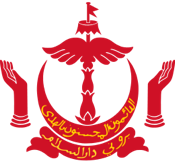 SULITBORANG SOKONGAN PERUBAHAN TANGGAGAJIPEMBANTU PEJABAT DARIPADA F.1-2-3-4-5 EB.6KEPADA E.1-2-3 EB.4BAHAGIAN 1.1: MAKLUMAT PERIBADI PEGAWAI YANG DISOKONGBAHAGIAN 1.1: MAKLUMAT PERIBADI PEGAWAI YANG DISOKONGBAHAGIAN 1.1: MAKLUMAT PERIBADI PEGAWAI YANG DISOKONGBAHAGIAN 1.1: MAKLUMAT PERIBADI PEGAWAI YANG DISOKONGBAHAGIAN 1.1: MAKLUMAT PERIBADI PEGAWAI YANG DISOKONGBAHAGIAN 1.1: MAKLUMAT PERIBADI PEGAWAI YANG DISOKONGBAHAGIAN 1.1: MAKLUMAT PERIBADI PEGAWAI YANG DISOKONGBAHAGIAN 1.1: MAKLUMAT PERIBADI PEGAWAI YANG DISOKONGBAHAGIAN 1.1: MAKLUMAT PERIBADI PEGAWAI YANG DISOKONGBAHAGIAN 1.1: MAKLUMAT PERIBADI PEGAWAI YANG DISOKONGNama:Nama:No. Kad Pengenalan:No. Kad Pengenalan:Jawatan:Jawatan:Tanggagaji:Tanggagaji:Tanggagaji:Kementerian / Jabatan:Kementerian / Jabatan:Gaji Sekarang:Gaji Sekarang:Tarikh Kenaikan Tahunan:Tarikh Kenaikan Tahunan:Tarikh Kenaikan Tahunan:Tarikh Kenaikan Tahunan:Tarikh Kenaikan Tahunan:Tarikh Lantikan Pertama:Tarikh Lantikan Pertama:Tarikh Lantikan Jawatan Sekarang:Tarikh Lantikan Jawatan Sekarang:Tarikh Lantikan Jawatan Sekarang:Tarikh Lantikan Jawatan Sekarang:Tarikh Lantikan Jawatan Sekarang:BAHAGIAN 1.2: KELULUSAN TERTINGGIBAHAGIAN 1.2: KELULUSAN TERTINGGIBAHAGIAN 1.2: KELULUSAN TERTINGGIBAHAGIAN 1.2: KELULUSAN TERTINGGIBAHAGIAN 1.2: KELULUSAN TERTINGGIBAHAGIAN 1.2: KELULUSAN TERTINGGIBAHAGIAN 1.2: KELULUSAN TERTINGGIBAHAGIAN 1.2: KELULUSAN TERTINGGIBAHAGIAN 1.2: KELULUSAN TERTINGGIBAHAGIAN 1.2: KELULUSAN TERTINGGITahun DiperolehiTahun DiperolehiTahun DiperolehiTahun DiperolehiKelulusanKelulusanKelulusanKelulusanKelulusanKelulusanBAHAGIAN 1.3: KELULUSAN PEPERIKSAAN KERANI-KERANI RENDAHBAHAGIAN 1.3: KELULUSAN PEPERIKSAAN KERANI-KERANI RENDAHBAHAGIAN 1.3: KELULUSAN PEPERIKSAAN KERANI-KERANI RENDAHBAHAGIAN 1.3: KELULUSAN PEPERIKSAAN KERANI-KERANI RENDAHBAHAGIAN 1.3: KELULUSAN PEPERIKSAAN KERANI-KERANI RENDAHBAHAGIAN 1.3: KELULUSAN PEPERIKSAAN KERANI-KERANI RENDAHBAHAGIAN 1.3: KELULUSAN PEPERIKSAAN KERANI-KERANI RENDAHBAHAGIAN 1.3: KELULUSAN PEPERIKSAAN KERANI-KERANI RENDAHBAHAGIAN 1.3: KELULUSAN PEPERIKSAAN KERANI-KERANI RENDAHBAHAGIAN 1.3: KELULUSAN PEPERIKSAAN KERANI-KERANI RENDAHTahunTahunTahunTahunKelulusanKelulusanKelulusanKelulusanKelulusanKelulusanBAHAGIAN 1.4: KURSUS YANG DIKENDALIKAN OLEH INSTITUT PERKHIDMATAN AWAMBAHAGIAN 1.4: KURSUS YANG DIKENDALIKAN OLEH INSTITUT PERKHIDMATAN AWAMBAHAGIAN 1.4: KURSUS YANG DIKENDALIKAN OLEH INSTITUT PERKHIDMATAN AWAMBAHAGIAN 1.4: KURSUS YANG DIKENDALIKAN OLEH INSTITUT PERKHIDMATAN AWAMBAHAGIAN 1.4: KURSUS YANG DIKENDALIKAN OLEH INSTITUT PERKHIDMATAN AWAMBAHAGIAN 1.4: KURSUS YANG DIKENDALIKAN OLEH INSTITUT PERKHIDMATAN AWAMBAHAGIAN 1.4: KURSUS YANG DIKENDALIKAN OLEH INSTITUT PERKHIDMATAN AWAMBAHAGIAN 1.4: KURSUS YANG DIKENDALIKAN OLEH INSTITUT PERKHIDMATAN AWAMBAHAGIAN 1.4: KURSUS YANG DIKENDALIKAN OLEH INSTITUT PERKHIDMATAN AWAMBAHAGIAN 1.4: KURSUS YANG DIKENDALIKAN OLEH INSTITUT PERKHIDMATAN AWAMKURSUS INDUKSIKURSUS INDUKSIKURSUS INDUKSIKURSUS INDUKSIKURSUS PROFESSIONALKURSUS PROFESSIONALKURSUS PROFESSIONALKURSUS PROFESSIONALKURSUS PROFESSIONALKURSUS PROFESSIONALTahun:Tahun:Tahun:Tahun:Tahun:Tahun:Tahun:Tahun:Tahun:Tahun:BAHAGIAN 1.4: PENILAIAN PRESTASI BAGI TIGA TAHUN KEBELAKANGANBAHAGIAN 1.4: PENILAIAN PRESTASI BAGI TIGA TAHUN KEBELAKANGANBAHAGIAN 1.4: PENILAIAN PRESTASI BAGI TIGA TAHUN KEBELAKANGANBAHAGIAN 1.4: PENILAIAN PRESTASI BAGI TIGA TAHUN KEBELAKANGANBAHAGIAN 1.4: PENILAIAN PRESTASI BAGI TIGA TAHUN KEBELAKANGANBAHAGIAN 1.4: PENILAIAN PRESTASI BAGI TIGA TAHUN KEBELAKANGANBAHAGIAN 1.4: PENILAIAN PRESTASI BAGI TIGA TAHUN KEBELAKANGANBAHAGIAN 1.4: PENILAIAN PRESTASI BAGI TIGA TAHUN KEBELAKANGANBAHAGIAN 1.4: PENILAIAN PRESTASI BAGI TIGA TAHUN KEBELAKANGANBAHAGIAN 1.4: PENILAIAN PRESTASI BAGI TIGA TAHUN KEBELAKANGANTahunTahunTahunPeratusPeratusPeratusTahap PenilaianTahap PenilaianTahap PenilaianTahap PenilaianBAHAGIAN 2:  PENGESAHAN KETUA JABATANBAHAGIAN 2:  PENGESAHAN KETUA JABATANBAHAGIAN 2:  PENGESAHAN KETUA JABATANBAHAGIAN 2:  PENGESAHAN KETUA JABATANBAHAGIAN 2:  PENGESAHAN KETUA JABATANBAHAGIAN 2:  PENGESAHAN KETUA JABATANBAHAGIAN 2:  PENGESAHAN KETUA JABATANBAHAGIAN 2:  PENGESAHAN KETUA JABATANBAHAGIAN 2:  PENGESAHAN KETUA JABATANBAHAGIAN 2:  PENGESAHAN KETUA JABATANUlasan:Tandatangan:Cop Kementerian / JabatanCop Kementerian / JabatanCop Kementerian / JabatanNama:Jawatan:Tarikh: